Vzpomínkovou fotoknihu vytvoří společně senioři se studentyŠUMPERK. Příběhy, které se váží k určitým místům v Šumperku a blízkému okolí vyprávěli poprvé senioři studentům minulou středu v Kavárničce nejen pro seniory. Během letošního roku se zástupci rozdílných generací budou setkávat pravidelně, aby vytvořili vzpomínkovou fotoknihu.„Chceme aktivizovat seniory i mladé lidi, podpořit mezigenerační setkávání a spolupráci těchto dvou skupin. Fotokniha, kterou společně vytvoří, poslouží dalším generacím, ať už studentům ve školách jako nástroj pro vzdělávání, nebo jako názorná pomůcka v zařízeních sociálních služeb při vzpomínkové terapii a dalších aktivizačních programech,“ vysvětluje Dagmar Jelínková, sociální pracovnice společnosti Pontis. Senioři, kteří využívají sociálně aktivizačních služeb, obyvatelé domů s pečovatelskou službou i návštěvníci aktivizačních programů se letos budou pravidelně jedenkrát měsíčně scházet se studenty Střední zdravotnické školy Šumperk a Střední školy sociálních služeb Zábřeh. „Do projektu vzpomínkové fotoknihy se zapojí také žáci výtvarného oboru Základní umělecké školy Šumperk, kteří fotoknihu doplní kresbou. „Prostřednictvím projektu chceme oběma skupinám ukázat, že je možné být rovnocennými partnery i přes značný věkový rozdíl, vzájemně se respektovat, využívat svých schopností a dovedností a vzájemně se obohacovat,“ dodává sociální pracovnice Tereza Weingartová. Studenti tak podle ní budou moci poznat seniory z jiného pohledu, z doby, kdy byli také mladí, rádi se setkávali s přáteli, kamarády a prožívali své lásky. Také senioři budou mít možnost nahlédnout na dnešní mládež jako na tvořivé, veselé, cílevědomé osoby, které jen dospívají v jiné době, více zaměřené na technické vymoženosti.„V letních měsících uskutečníme putovní výstavu, na které budeme prezentovat příběhy 
a fotografie ze vzpomínkové fotoknihy ve velkém formátu tak, aby si je návštěvníci mohli pohodlně přečíst, prohlédnout a zavzpomínat si na minulé časy. Putovní výstavu bychom chtěli představit v prostorách Pontisu, šumperské radnice, Městské knihovny a Vlastivědného muzea Šumperk,“ shodují se obě pracovnice Pontisu. (hap)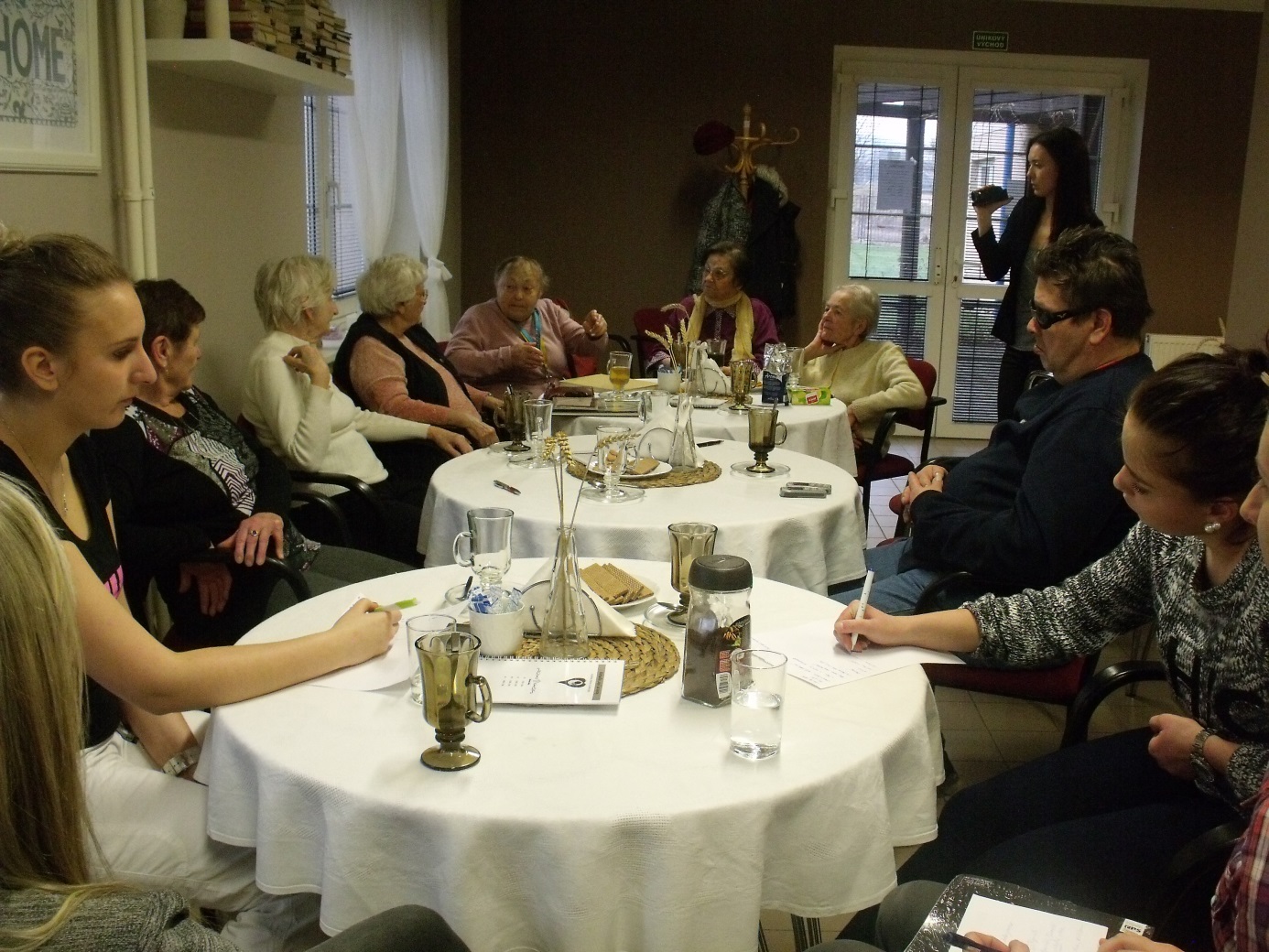 